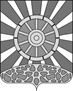 АДМИНИСТРАЦИЯ УНИНСКОГО МУНИЦИПАЛЬНОГО ОКРУГАКИРОВСКОЙ ОБЛАСТИПОСТАНОВЛЕНИЕ17.05.2022		                                                                           №  304пгт УниО внесении изменений в постановление администрации Унинского района Кировской области от 30.12.2021 №444 «Об утверждении Положения об оплате труда работниковмуниципальной пожарной охраны»В соответствии с Трудовым кодексом Российской Федерации,  п. 8.1  ст. 14.1 Федерального закона от 06.10.2003 № 131-ФЗ «Об общих принципах организации местного самоуправления в Российской федерации»,  в целях упорядочения оплаты труда работников муниципальной пожарной охраны Унинского муниципального округа, администрация Унинского муниципального округа ПОСТАНОВЛЯЕТ:  Внести изменения в постановление администрации Унинского района Кировской области от 30.12.2021 № 444 «Об утверждении Положения об оплате труда работников муниципальной пожарной охраны Унинского муниципального округа» (в редакции от 25.03.2022№ 203а, далее - Положение):В пункте 3.3 раздела III  в таблице по стажу строку пятую изложить в новой редакции:2. Настоящее постановление подлежит опубликованию в Информационном бюллетене органов местного самоуправления  Унинского муниципального округа  и размещению на официальном сайте Унинского муниципального округа.3. Постановление вступает в силу с момента опубликования и распространяется на правоотношения, возникшие с 01.01.2022.Глава Унинского  муниципального округа                                                               Т.Ф. БоровиковаРазослать: ФУ, адм. Района, бухгалтерия администрации, кадры, юрист, регистр, СМИ, прокуратура.Васильевых Елена Викторовна,  (83359) 2-17-83свыше 8 лет15ПОДГОТОВЛЕНОНачальник отдела правовойи кадровой работы администрациимуниципального округа Е.В. ВасильевыхСОГЛАСОВАНОУправляющий делами администрациимуниципального округаТ.П. КлюкинаНачальник финансового управления администрации округаТ.Г. БёрдоваЗаведующий отделом бухгалтерского учета и отчетности администрации муниципального округаЕ.В. Арафалова